Mẫu số: BK01-ĐK-TCT
(Ban hành kèm theo Thông tư số 105/2020/TT-BTC ngày 03/12/2020 của Bộ Tài chính)BẢNG KÊCác công ty con, công ty thanh viên
(Kèm theo tờ khai mẫu số <01-ĐK-TCT>)Tên người nộp thuế: ………………………………………………………………….Mã số thuế (nếu có): 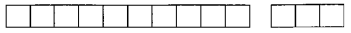 STTMã số thuếTên công ty con, công ty thành viênĐịa chỉ của công ty con, công ty thành viênVốn của công ty mẹ góp vào công ty con, công ty thành viênLoại tiền (VND/USD)Tỷ lệ vốn của công ty mẹ góp vào công ty con, công ty thành viên (%)
NHÂN VIÊN ĐẠI LÝ THUẾ Họ và tên: …………………………..Chứng chỉ hành nghề số …………………………., ngày ... /…/……
NGƯỜI NỘP THUẾ HOẶC ĐẠI DIỆN HỢP PHÁP CỦA NGƯỜI NỘP THUẾ
Ký, ghi rõ họ tên và đóng dấu (nếu có)
